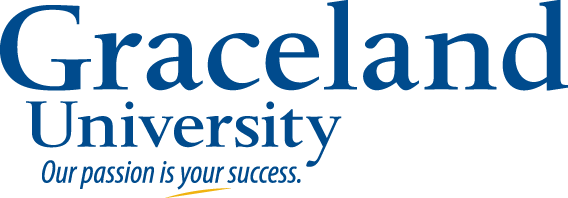 2016-2017Bachelor of Arts (B.A.) Degree:Publication Writing & DesignCourses in BOLD are required by this majorCourses in regular type are to fulfill general education requirements and DO NOT have to be taken the specific semester stated.Courses in ITALIC are strongly recommendedALSO REQUIRED FOR GRADUATION120 credit hours39 Upper division credits2.00 GPACompletion of all major & gen ed requirementsBachelor of Arts (B.A.) Degree:Publication Writing & DesignCourses in BOLD are required by this majorCourses in regular type are to fulfill general education requirements and DO NOT have to be taken the specific semester stated.Courses in ITALIC are strongly recommendedALSO REQUIRED FOR GRADUATION120 credit hours39 Upper division credits2.00 GPACompletion of all major & gen ed requirementsFirst Year Fall(consider a WT)GE GoalSem HoursDate MetFirst Year SpringGE GoalSem HoursSem HoursDate MetCourses in BOLD are required by this majorCourses in regular type are to fulfill general education requirements and DO NOT have to be taken the specific semester stated.Courses in ITALIC are strongly recommendedALSO REQUIRED FOR GRADUATION120 credit hours39 Upper division credits2.00 GPACompletion of all major & gen ed requirementsARTS1210 2-D Design2a3ARTS1710 Intro to Graphic Design3b33Courses in BOLD are required by this majorCourses in regular type are to fulfill general education requirements and DO NOT have to be taken the specific semester stated.Courses in ITALIC are strongly recommendedALSO REQUIRED FOR GRADUATION120 credit hours39 Upper division credits2.00 GPACompletion of all major & gen ed requirementsENGL1100 Discourse I ORENGL112 Honors Discourse I3b3History/Political Science      1bCourses in BOLD are required by this majorCourses in regular type are to fulfill general education requirements and DO NOT have to be taken the specific semester stated.Courses in ITALIC are strongly recommendedALSO REQUIRED FOR GRADUATION120 credit hours39 Upper division credits2.00 GPACompletion of all major & gen ed requirementsENGL1100 Discourse I ORENGL112 Honors Discourse I3b3HLTH1300 Lifetime Health/Fitness Lab3f22Courses in BOLD are required by this majorCourses in regular type are to fulfill general education requirements and DO NOT have to be taken the specific semester stated.Courses in ITALIC are strongly recommendedALSO REQUIRED FOR GRADUATION120 credit hours39 Upper division credits2.00 GPACompletion of all major & gen ed requirementsARTS1680 Computer Graphics for Art & Design2a3PE Activity      3f11Courses in BOLD are required by this majorCourses in regular type are to fulfill general education requirements and DO NOT have to be taken the specific semester stated.Courses in ITALIC are strongly recommendedALSO REQUIRED FOR GRADUATION120 credit hours39 Upper division credits2.00 GPACompletion of all major & gen ed requirementsINTD1100 Critical Thinking in Arts & Sciences*3Mathematics       3a33Courses in BOLD are required by this majorCourses in regular type are to fulfill general education requirements and DO NOT have to be taken the specific semester stated.Courses in ITALIC are strongly recommendedALSO REQUIRED FOR GRADUATION120 credit hours39 Upper division credits2.00 GPACompletion of all major & gen ed requirementsINTD1100 Critical Thinking in Arts & Sciences*3Elective      Courses in BOLD are required by this majorCourses in regular type are to fulfill general education requirements and DO NOT have to be taken the specific semester stated.Courses in ITALIC are strongly recommendedALSO REQUIRED FOR GRADUATION120 credit hours39 Upper division credits2.00 GPACompletion of all major & gen ed requirementsMathematics       3aCourses in BOLD are required by this majorCourses in regular type are to fulfill general education requirements and DO NOT have to be taken the specific semester stated.Courses in ITALIC are strongly recommendedALSO REQUIRED FOR GRADUATION120 credit hours39 Upper division credits2.00 GPACompletion of all major & gen ed requirementsElective      Courses in BOLD are required by this majorCourses in regular type are to fulfill general education requirements and DO NOT have to be taken the specific semester stated.Courses in ITALIC are strongly recommendedALSO REQUIRED FOR GRADUATION120 credit hours39 Upper division credits2.00 GPACompletion of all major & gen ed requirementsTotal HoursTotal HoursCourses in BOLD are required by this majorCourses in regular type are to fulfill general education requirements and DO NOT have to be taken the specific semester stated.Courses in ITALIC are strongly recommendedALSO REQUIRED FOR GRADUATION120 credit hours39 Upper division credits2.00 GPACompletion of all major & gen ed requirementsNotes:      Notes:      Notes:      Notes:      Notes:      Notes:      Notes:      Notes:      Notes:      Courses in BOLD are required by this majorCourses in regular type are to fulfill general education requirements and DO NOT have to be taken the specific semester stated.Courses in ITALIC are strongly recommendedALSO REQUIRED FOR GRADUATION120 credit hours39 Upper division credits2.00 GPACompletion of all major & gen ed requirementsSecond Year Fall(consider a WT)GE GoalSemHoursDate MetSecond Year SpringGE GoalSem HoursSem HoursDate MetCourses in BOLD are required by this majorCourses in regular type are to fulfill general education requirements and DO NOT have to be taken the specific semester stated.Courses in ITALIC are strongly recommendedALSO REQUIRED FOR GRADUATION120 credit hours39 Upper division credits2.00 GPACompletion of all major & gen ed requirementsLiterature Survey course₁      2bCreative Writing Course₂      Courses in BOLD are required by this majorCourses in regular type are to fulfill general education requirements and DO NOT have to be taken the specific semester stated.Courses in ITALIC are strongly recommendedALSO REQUIRED FOR GRADUATION120 credit hours39 Upper division credits2.00 GPACompletion of all major & gen ed requirementsARTS3630 Systems in Design3ARTS3640 Interactive Design33Courses in BOLD are required by this majorCourses in regular type are to fulfill general education requirements and DO NOT have to be taken the specific semester stated.Courses in ITALIC are strongly recommendedALSO REQUIRED FOR GRADUATION120 credit hours39 Upper division credits2.00 GPACompletion of all major & gen ed requirementsHuman Diversity      4Sciences gen ed req.****      1dCourses in BOLD are required by this majorCourses in regular type are to fulfill general education requirements and DO NOT have to be taken the specific semester stated.Courses in ITALIC are strongly recommendedALSO REQUIRED FOR GRADUATION120 credit hours39 Upper division credits2.00 GPACompletion of all major & gen ed requirementsCOMM2500 Intro to Mass Media+*** (odd fall)3Natural Science      1a33Courses in BOLD are required by this majorCourses in regular type are to fulfill general education requirements and DO NOT have to be taken the specific semester stated.Courses in ITALIC are strongly recommendedALSO REQUIRED FOR GRADUATION120 credit hours39 Upper division credits2.00 GPACompletion of all major & gen ed requirementsENGL2100 Discourse II3c3COMM2300 Intro to Media Technologies+ (even spring)33Courses in BOLD are required by this majorCourses in regular type are to fulfill general education requirements and DO NOT have to be taken the specific semester stated.Courses in ITALIC are strongly recommendedALSO REQUIRED FOR GRADUATION120 credit hours39 Upper division credits2.00 GPACompletion of all major & gen ed requirementsTotal HoursTotal HoursCourses in BOLD are required by this majorCourses in regular type are to fulfill general education requirements and DO NOT have to be taken the specific semester stated.Courses in ITALIC are strongly recommendedALSO REQUIRED FOR GRADUATION120 credit hours39 Upper division credits2.00 GPACompletion of all major & gen ed requirementsNotes:       Be sure to connect with your faculty advisor early on during the third year to discuss internship opportunities! Internships need to be approved in order to receive academic credit	Notes:       Be sure to connect with your faculty advisor early on during the third year to discuss internship opportunities! Internships need to be approved in order to receive academic credit	Notes:       Be sure to connect with your faculty advisor early on during the third year to discuss internship opportunities! Internships need to be approved in order to receive academic credit	Notes:       Be sure to connect with your faculty advisor early on during the third year to discuss internship opportunities! Internships need to be approved in order to receive academic credit	Notes:       Be sure to connect with your faculty advisor early on during the third year to discuss internship opportunities! Internships need to be approved in order to receive academic credit	Notes:       Be sure to connect with your faculty advisor early on during the third year to discuss internship opportunities! Internships need to be approved in order to receive academic credit	Notes:       Be sure to connect with your faculty advisor early on during the third year to discuss internship opportunities! Internships need to be approved in order to receive academic credit	Notes:       Be sure to connect with your faculty advisor early on during the third year to discuss internship opportunities! Internships need to be approved in order to receive academic credit	Notes:       Be sure to connect with your faculty advisor early on during the third year to discuss internship opportunities! Internships need to be approved in order to receive academic credit	Courses in BOLD are required by this majorCourses in regular type are to fulfill general education requirements and DO NOT have to be taken the specific semester stated.Courses in ITALIC are strongly recommendedALSO REQUIRED FOR GRADUATION120 credit hours39 Upper division credits2.00 GPACompletion of all major & gen ed requirementsThird Year Fall(check your degree audit!)GE GoalSemHoursDate MetThird Year SpringGE GoalSem HoursSem HoursDate Met* See Catalog for specific information+denotes courses offered only every other yearENGL3100 Discourse III3d3ENGL3480+ Cultural Studies (even spring) 33* See Catalog for specific information+denotes courses offered only every other yearARTS2390 Hist. of Graphic Design3ARTS4440 Portfolio Dev.33* See Catalog for specific information+denotes courses offered only every other yearElective      Elective      * See Catalog for specific information+denotes courses offered only every other yearElective      Ethics/Values      3e* See Catalog for specific information+denotes courses offered only every other yearElective      Elective      Total HoursTotal HoursNotes:      Notes:      Notes:      Notes:      Notes:      Notes:      Notes:      Notes:      Notes:      Notes:      Notes:      Notes:      Notes:      Notes:      Notes:      Notes:      Notes:      Notes:      Fourth Year Fall(apply for graduation!)GE GoalSemHoursDate MetFourth Year SpringGE GoalSem HoursSem HoursDate MetARTS2600 Professional Practices3ENGL3420 Culture, Language, and Text+*** (odd spring)33Elective     ENGL4500 Senior Publication Project33Social/Behavioral Science (if not taking SOCI/PSYC3310)     1cENGL4300 Internship in English Social/Behavioral Science (if not taking SOCI/PSYC3310)     1cCOMM3140 Campaigns and Theories of Persuasion+ (even spring)33Elective     Elective     Elective     Total HoursTotal HoursNotes:      Notes:      Notes:      Notes:      Notes:      Notes:      Notes:      Notes:      Notes:      Updated:9/09/2016Notes:      Notes:      Notes:      Notes:      Notes:      Notes:      Notes:      Notes:      Notes:      Updated:9/09/2016* Graduation requirement for all first time freshmen** One additional 3 s.h. course from the approved list fo natural sciences, history/political sciences or social/behavioral sciences.***Students can take either COMM2500 OR ENGL3420₁ Choose one of the following: ENGL1500, 2310, 2320, 2330 or 2340₂ Choose one of the following: ENGL2410 or 2420Disclaimer:  These plans are to be used as guides only and are subject to changes in curriculum requirements. Refer to your Graceland Catalog for complete and accurate information. The student has the ultimate responsibility for scheduling and meeting the graduation requirements.* Graduation requirement for all first time freshmen** One additional 3 s.h. course from the approved list fo natural sciences, history/political sciences or social/behavioral sciences.***Students can take either COMM2500 OR ENGL3420₁ Choose one of the following: ENGL1500, 2310, 2320, 2330 or 2340₂ Choose one of the following: ENGL2410 or 2420Disclaimer:  These plans are to be used as guides only and are subject to changes in curriculum requirements. Refer to your Graceland Catalog for complete and accurate information. The student has the ultimate responsibility for scheduling and meeting the graduation requirements.* Graduation requirement for all first time freshmen** One additional 3 s.h. course from the approved list fo natural sciences, history/political sciences or social/behavioral sciences.***Students can take either COMM2500 OR ENGL3420₁ Choose one of the following: ENGL1500, 2310, 2320, 2330 or 2340₂ Choose one of the following: ENGL2410 or 2420Disclaimer:  These plans are to be used as guides only and are subject to changes in curriculum requirements. Refer to your Graceland Catalog for complete and accurate information. The student has the ultimate responsibility for scheduling and meeting the graduation requirements.* Graduation requirement for all first time freshmen** One additional 3 s.h. course from the approved list fo natural sciences, history/political sciences or social/behavioral sciences.***Students can take either COMM2500 OR ENGL3420₁ Choose one of the following: ENGL1500, 2310, 2320, 2330 or 2340₂ Choose one of the following: ENGL2410 or 2420Disclaimer:  These plans are to be used as guides only and are subject to changes in curriculum requirements. Refer to your Graceland Catalog for complete and accurate information. The student has the ultimate responsibility for scheduling and meeting the graduation requirements.* Graduation requirement for all first time freshmen** One additional 3 s.h. course from the approved list fo natural sciences, history/political sciences or social/behavioral sciences.***Students can take either COMM2500 OR ENGL3420₁ Choose one of the following: ENGL1500, 2310, 2320, 2330 or 2340₂ Choose one of the following: ENGL2410 or 2420Disclaimer:  These plans are to be used as guides only and are subject to changes in curriculum requirements. Refer to your Graceland Catalog for complete and accurate information. The student has the ultimate responsibility for scheduling and meeting the graduation requirements.* Graduation requirement for all first time freshmen** One additional 3 s.h. course from the approved list fo natural sciences, history/political sciences or social/behavioral sciences.***Students can take either COMM2500 OR ENGL3420₁ Choose one of the following: ENGL1500, 2310, 2320, 2330 or 2340₂ Choose one of the following: ENGL2410 or 2420Disclaimer:  These plans are to be used as guides only and are subject to changes in curriculum requirements. Refer to your Graceland Catalog for complete and accurate information. The student has the ultimate responsibility for scheduling and meeting the graduation requirements.* Graduation requirement for all first time freshmen** One additional 3 s.h. course from the approved list fo natural sciences, history/political sciences or social/behavioral sciences.***Students can take either COMM2500 OR ENGL3420₁ Choose one of the following: ENGL1500, 2310, 2320, 2330 or 2340₂ Choose one of the following: ENGL2410 or 2420Disclaimer:  These plans are to be used as guides only and are subject to changes in curriculum requirements. Refer to your Graceland Catalog for complete and accurate information. The student has the ultimate responsibility for scheduling and meeting the graduation requirements.* Graduation requirement for all first time freshmen** One additional 3 s.h. course from the approved list fo natural sciences, history/political sciences or social/behavioral sciences.***Students can take either COMM2500 OR ENGL3420₁ Choose one of the following: ENGL1500, 2310, 2320, 2330 or 2340₂ Choose one of the following: ENGL2410 or 2420Disclaimer:  These plans are to be used as guides only and are subject to changes in curriculum requirements. Refer to your Graceland Catalog for complete and accurate information. The student has the ultimate responsibility for scheduling and meeting the graduation requirements.* Graduation requirement for all first time freshmen** One additional 3 s.h. course from the approved list fo natural sciences, history/political sciences or social/behavioral sciences.***Students can take either COMM2500 OR ENGL3420₁ Choose one of the following: ENGL1500, 2310, 2320, 2330 or 2340₂ Choose one of the following: ENGL2410 or 2420Disclaimer:  These plans are to be used as guides only and are subject to changes in curriculum requirements. Refer to your Graceland Catalog for complete and accurate information. The student has the ultimate responsibility for scheduling and meeting the graduation requirements.Name:      ID:     * Graduation requirement for all first time freshmen** One additional 3 s.h. course from the approved list fo natural sciences, history/political sciences or social/behavioral sciences.***Students can take either COMM2500 OR ENGL3420₁ Choose one of the following: ENGL1500, 2310, 2320, 2330 or 2340₂ Choose one of the following: ENGL2410 or 2420Disclaimer:  These plans are to be used as guides only and are subject to changes in curriculum requirements. Refer to your Graceland Catalog for complete and accurate information. The student has the ultimate responsibility for scheduling and meeting the graduation requirements.* Graduation requirement for all first time freshmen** One additional 3 s.h. course from the approved list fo natural sciences, history/political sciences or social/behavioral sciences.***Students can take either COMM2500 OR ENGL3420₁ Choose one of the following: ENGL1500, 2310, 2320, 2330 or 2340₂ Choose one of the following: ENGL2410 or 2420Disclaimer:  These plans are to be used as guides only and are subject to changes in curriculum requirements. Refer to your Graceland Catalog for complete and accurate information. The student has the ultimate responsibility for scheduling and meeting the graduation requirements.* Graduation requirement for all first time freshmen** One additional 3 s.h. course from the approved list fo natural sciences, history/political sciences or social/behavioral sciences.***Students can take either COMM2500 OR ENGL3420₁ Choose one of the following: ENGL1500, 2310, 2320, 2330 or 2340₂ Choose one of the following: ENGL2410 or 2420Disclaimer:  These plans are to be used as guides only and are subject to changes in curriculum requirements. Refer to your Graceland Catalog for complete and accurate information. The student has the ultimate responsibility for scheduling and meeting the graduation requirements.* Graduation requirement for all first time freshmen** One additional 3 s.h. course from the approved list fo natural sciences, history/political sciences or social/behavioral sciences.***Students can take either COMM2500 OR ENGL3420₁ Choose one of the following: ENGL1500, 2310, 2320, 2330 or 2340₂ Choose one of the following: ENGL2410 or 2420Disclaimer:  These plans are to be used as guides only and are subject to changes in curriculum requirements. Refer to your Graceland Catalog for complete and accurate information. The student has the ultimate responsibility for scheduling and meeting the graduation requirements.* Graduation requirement for all first time freshmen** One additional 3 s.h. course from the approved list fo natural sciences, history/political sciences or social/behavioral sciences.***Students can take either COMM2500 OR ENGL3420₁ Choose one of the following: ENGL1500, 2310, 2320, 2330 or 2340₂ Choose one of the following: ENGL2410 or 2420Disclaimer:  These plans are to be used as guides only and are subject to changes in curriculum requirements. Refer to your Graceland Catalog for complete and accurate information. The student has the ultimate responsibility for scheduling and meeting the graduation requirements.* Graduation requirement for all first time freshmen** One additional 3 s.h. course from the approved list fo natural sciences, history/political sciences or social/behavioral sciences.***Students can take either COMM2500 OR ENGL3420₁ Choose one of the following: ENGL1500, 2310, 2320, 2330 or 2340₂ Choose one of the following: ENGL2410 or 2420Disclaimer:  These plans are to be used as guides only and are subject to changes in curriculum requirements. Refer to your Graceland Catalog for complete and accurate information. The student has the ultimate responsibility for scheduling and meeting the graduation requirements.* Graduation requirement for all first time freshmen** One additional 3 s.h. course from the approved list fo natural sciences, history/political sciences or social/behavioral sciences.***Students can take either COMM2500 OR ENGL3420₁ Choose one of the following: ENGL1500, 2310, 2320, 2330 or 2340₂ Choose one of the following: ENGL2410 or 2420Disclaimer:  These plans are to be used as guides only and are subject to changes in curriculum requirements. Refer to your Graceland Catalog for complete and accurate information. The student has the ultimate responsibility for scheduling and meeting the graduation requirements.* Graduation requirement for all first time freshmen** One additional 3 s.h. course from the approved list fo natural sciences, history/political sciences or social/behavioral sciences.***Students can take either COMM2500 OR ENGL3420₁ Choose one of the following: ENGL1500, 2310, 2320, 2330 or 2340₂ Choose one of the following: ENGL2410 or 2420Disclaimer:  These plans are to be used as guides only and are subject to changes in curriculum requirements. Refer to your Graceland Catalog for complete and accurate information. The student has the ultimate responsibility for scheduling and meeting the graduation requirements.* Graduation requirement for all first time freshmen** One additional 3 s.h. course from the approved list fo natural sciences, history/political sciences or social/behavioral sciences.***Students can take either COMM2500 OR ENGL3420₁ Choose one of the following: ENGL1500, 2310, 2320, 2330 or 2340₂ Choose one of the following: ENGL2410 or 2420Disclaimer:  These plans are to be used as guides only and are subject to changes in curriculum requirements. Refer to your Graceland Catalog for complete and accurate information. The student has the ultimate responsibility for scheduling and meeting the graduation requirements.* Graduation requirement for all first time freshmen** One additional 3 s.h. course from the approved list fo natural sciences, history/political sciences or social/behavioral sciences.***Students can take either COMM2500 OR ENGL3420₁ Choose one of the following: ENGL1500, 2310, 2320, 2330 or 2340₂ Choose one of the following: ENGL2410 or 2420Disclaimer:  These plans are to be used as guides only and are subject to changes in curriculum requirements. Refer to your Graceland Catalog for complete and accurate information. The student has the ultimate responsibility for scheduling and meeting the graduation requirements.* Graduation requirement for all first time freshmen** One additional 3 s.h. course from the approved list fo natural sciences, history/political sciences or social/behavioral sciences.***Students can take either COMM2500 OR ENGL3420₁ Choose one of the following: ENGL1500, 2310, 2320, 2330 or 2340₂ Choose one of the following: ENGL2410 or 2420Disclaimer:  These plans are to be used as guides only and are subject to changes in curriculum requirements. Refer to your Graceland Catalog for complete and accurate information. The student has the ultimate responsibility for scheduling and meeting the graduation requirements.* Graduation requirement for all first time freshmen** One additional 3 s.h. course from the approved list fo natural sciences, history/political sciences or social/behavioral sciences.***Students can take either COMM2500 OR ENGL3420₁ Choose one of the following: ENGL1500, 2310, 2320, 2330 or 2340₂ Choose one of the following: ENGL2410 or 2420Disclaimer:  These plans are to be used as guides only and are subject to changes in curriculum requirements. Refer to your Graceland Catalog for complete and accurate information. The student has the ultimate responsibility for scheduling and meeting the graduation requirements.* Graduation requirement for all first time freshmen** One additional 3 s.h. course from the approved list fo natural sciences, history/political sciences or social/behavioral sciences.***Students can take either COMM2500 OR ENGL3420₁ Choose one of the following: ENGL1500, 2310, 2320, 2330 or 2340₂ Choose one of the following: ENGL2410 or 2420Disclaimer:  These plans are to be used as guides only and are subject to changes in curriculum requirements. Refer to your Graceland Catalog for complete and accurate information. The student has the ultimate responsibility for scheduling and meeting the graduation requirements.* Graduation requirement for all first time freshmen** One additional 3 s.h. course from the approved list fo natural sciences, history/political sciences or social/behavioral sciences.***Students can take either COMM2500 OR ENGL3420₁ Choose one of the following: ENGL1500, 2310, 2320, 2330 or 2340₂ Choose one of the following: ENGL2410 or 2420Disclaimer:  These plans are to be used as guides only and are subject to changes in curriculum requirements. Refer to your Graceland Catalog for complete and accurate information. The student has the ultimate responsibility for scheduling and meeting the graduation requirements.* Graduation requirement for all first time freshmen** One additional 3 s.h. course from the approved list fo natural sciences, history/political sciences or social/behavioral sciences.***Students can take either COMM2500 OR ENGL3420₁ Choose one of the following: ENGL1500, 2310, 2320, 2330 or 2340₂ Choose one of the following: ENGL2410 or 2420Disclaimer:  These plans are to be used as guides only and are subject to changes in curriculum requirements. Refer to your Graceland Catalog for complete and accurate information. The student has the ultimate responsibility for scheduling and meeting the graduation requirements.* Graduation requirement for all first time freshmen** One additional 3 s.h. course from the approved list fo natural sciences, history/political sciences or social/behavioral sciences.***Students can take either COMM2500 OR ENGL3420₁ Choose one of the following: ENGL1500, 2310, 2320, 2330 or 2340₂ Choose one of the following: ENGL2410 or 2420Disclaimer:  These plans are to be used as guides only and are subject to changes in curriculum requirements. Refer to your Graceland Catalog for complete and accurate information. The student has the ultimate responsibility for scheduling and meeting the graduation requirements.* Graduation requirement for all first time freshmen** One additional 3 s.h. course from the approved list fo natural sciences, history/political sciences or social/behavioral sciences.***Students can take either COMM2500 OR ENGL3420₁ Choose one of the following: ENGL1500, 2310, 2320, 2330 or 2340₂ Choose one of the following: ENGL2410 or 2420Disclaimer:  These plans are to be used as guides only and are subject to changes in curriculum requirements. Refer to your Graceland Catalog for complete and accurate information. The student has the ultimate responsibility for scheduling and meeting the graduation requirements.* Graduation requirement for all first time freshmen** One additional 3 s.h. course from the approved list fo natural sciences, history/political sciences or social/behavioral sciences.***Students can take either COMM2500 OR ENGL3420₁ Choose one of the following: ENGL1500, 2310, 2320, 2330 or 2340₂ Choose one of the following: ENGL2410 or 2420Disclaimer:  These plans are to be used as guides only and are subject to changes in curriculum requirements. Refer to your Graceland Catalog for complete and accurate information. The student has the ultimate responsibility for scheduling and meeting the graduation requirements.